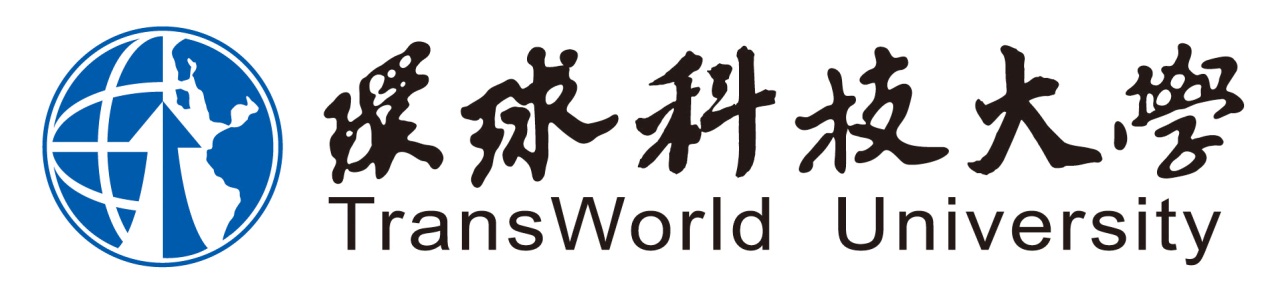 	【參考範例】	生物技術研究所研究構想書市售茶葉農藥殘留檢測與抗氧化活性評估研究撰寫人: 楊生技中華民國102年11月研究背景與目的    臺灣本土氣候高溫濕熱，種植茶樹易受各種病蟲侵蝕，農民常利用噴灑農藥來防治病蟲害並增加產量，茶葉製造經過殺菁、發酵、焙炒、揉捻與乾燥等加工過程，雖然農藥殘留量會依序遞減，但農民噴灑農藥過量或使用未核准農藥均可能導致農藥殘留於茶葉。衛生福利部對於市售之茶類訂有農藥殘留安全容許量 (1,2)，本研究為了保護消費者健康，因此研究分析市售之茶葉是否殘留超量農藥。    本研究除了評估茶葉之農藥殘留量，進一步探討茶葉是否具有生物活性功效。茶是國人平常生活中主要的飲品之一(3)，目前證實茶葉抽出物含有豐富之多酚類物質(4)，具有抗神經性退化(5)、抗發炎(6)等活性。本研究將模擬泡茶時之溫度，使用不同溫度進行有效成分萃取，比較各種溫度之萃取物中總酚類的含量與萃取率，進一步利用DPPH自由基清除率來研究其抗氧化活性。預期完成工作事項建立農藥檢測平台，並根據行政院衛生署公告「殘留農藥安全容許量」，評估市售茶葉農藥殘留量是否超標。分析市售茶葉在不同溫度浸泡下之總酚類化合物含量，並測量其清除DPPH自由基之活性，評估其抗氧化能力之差異。研究之重要性與貢獻    本次研究調查市售茶葉之農藥殘留，檢驗結果除提供衛生主管機關參考；同時可以增進茶葉飲品食用安全，提供民眾購買參考。此外，分析茶葉之抗氧化活性功效，可以進一步推廣台灣茶葉飲品，提高茶農經濟收入。參考文獻陳銘在、許哲綸、王信斌、邱再預、徐錦豐2007藥物食品檢驗局調查研究年報25 : 231-237 。行政院衛生署2006殘留農藥安全容許量。衛署食字第0950407594號公告修訂。鄭森松、李文馨、張上鎮、張惠婷2011模擬泡茶模式對不同季節之茶葉進行抗氧化活性評估 臺大實驗林研究報告 25(1): 43-50。Pan, X., G. Niu, and H. Liu 2003 Microwaveassisted extraction of tea polyphenols and tea caffeine from green tea leaves. Chem. Eng. Process. 42: 129-133.Esposito, E., D. Rotilio, V. Matttteo, C. Giulio, M. Cacchio, and S. Algeri 2002. A review of specific dietary antioxidants and the effects on biochemical mechanisms related to neurodegeneratives process. Neurobiol Aging. 23: 719-735.Mutoh, M., M. Takashi, K. Fukuda, H. Komatus, T. Enya, Y. Masushima-Hibiya, H. Mutoh, T. Sugimura, and K. Wabayashi 2000. Suppression by flavonoids of cyclooxygenase-2 promoterdependent transcriptional activity in colon cancer cells: structure-activity relationship. Japan J. Can. Res. 91: 686-791.